Q1) Write these time in hours and minutes.                                                                          A] 5 ½ Hours=__________________ hr _______________ mins B] 150 Mins    =__________________ hr _______________ mins C] 100 Mins   =__________________ hr _______________ mins D] 60 Mins    =__________________ hr _______________ minsQ2) Sort these numbers into order from largest to smallest                                 Q3) Write these capacities in litres and millilitres                                                            A] 6800 ml=__________________ Litres _____________ mlB] 5250 ml=__________________ Litres _____________ mlC] 5 ½ l     =__________________ Litres _____________ mlD] 8 ¼ l    =___________________ Litres ____________ mlQ4) Sort these numbers into order from smallest to largest          Q5) Write these time in minutes and seconds.                                                                    A]  3½ Mins  =__________________ Mins ______________ SecsB] 60 Secs     =__________________ Mins ______________ SecsC] 70 Secs    =__________________ Mins _______________ SecsD] 150 Secs  =__________________ Mins _______________ SecsQ6) Each pot has 100 coins. How many coins are there in each box  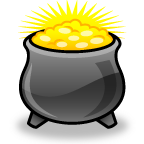 ____________________                                   ___________________Q7) Anju wants to learn about 3D shapes. Can you help him to draw and identify the 3D shapes and their properties?Q8) Fill in the missing numbers to make 100 & 100030 + ______ = 100		2) 55 + _______ = 100	3) _______ + 200 = 1000______ + 300 = 1000	5) 40 + _______ = 100	6) _______ + 600= 100050 + ______ = 100		8) _______ + 80 = 1000	9) 15 + _______ = 10075 + ______ = 100		11) 25 + ______ = 100	12) 65 + ______ = 100Q11) Write whether the given number is odd or even                                                      _______________________                                                 ___________________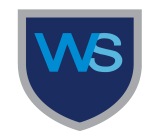 The Westminster School, DubaiYear 3Reinforcement WorksheetSubject: Numeracy                                                                 Date: 23/01/2014                         Revision : 1Subject: Numeracy                                                                 Date: 23/01/2014                         Revision : 1925800625376789444578385222686987500768485325210732137884544657385222686987500768    496Name of the shapeShapeNumber of facesNumber of edges(sides)Number of vertices (corners)CubeCylinderSphereConePyramid